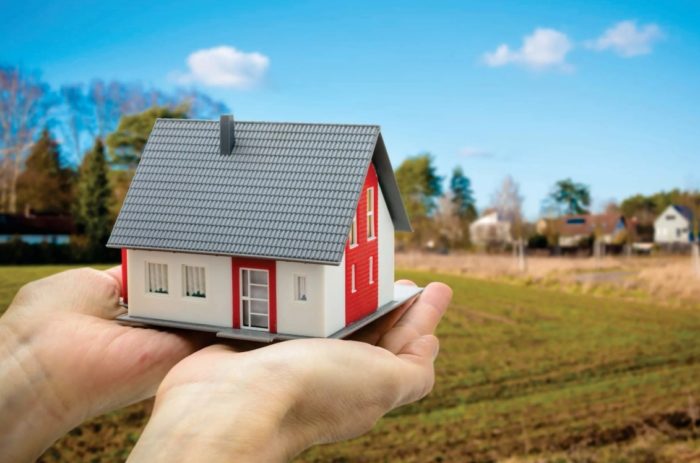 Сельская ипотека под 3%.Горожане также вправе претендовать на кредит.В региональном минсельхозе рассказали, как получить сельскую ипотеку
Сельские жители Новгородской области начали оформлять ипотечные кредиты на льготных условиях для приобретения готового жилья или строительства нового дома в рамках Государственной программы «Комплексное развитие сельских территорий».
Подано уже 65 заявок, 13 из них одобрены в новгородском филиале АО «Россельхозбанк» и направлены на согласование в Минсельхоз России. Там будет приниматься окончательное решение о выдаче сельской ипотеки. Об этом на пресс-конференции, посвященной реализации проекта «Сельская ипотека», сообщила министр сельского хозяйства региона Елена Покровская.
«Сельская ипотека» – проект, который призван стать важным дополнением в вопросах улучшения жилищных условий сельских жителей и привлечения в деревню горожан. Это даст толчок к развитию сельских территорий, привлечения новых кадров в сельское хозяйство», – отметила Елена Покровская.
Министр напомнила, что в нашей области ежегодно в программе устойчивого развития села предусматриваются средства на социальные выплаты молодым семьям, которые живут на селе и работают в отрасли АПК, учреждениях социальной сферы. В этом году будет выдано 22 свидетельства на получение жилищных субсидий. На эти цели в программе заложено 42,5 млн рублей федеральных и областных средств. Субсидия на строительство или приобретение жилья предоставляется в размере 70% от расчетной стоимости жилья.
Об условиях участия в проекте «Сельская ипотека» рассказал директор Новгородского регионального филиала АО «Россельхозбанк» Андрей Козин. Он подчеркнул, что число обращений увеличилось в последние дни после ряда встреч с представителями агробизнеса. В основном это те, кто развивает в нашей области сельскохозяйственные проекты. Больше всего заявок – от жителей Новгородского, Старорусского и Боровичского районов.
Андрей Козин объяснил, что, по условиям госпрограммы, сельская ипотека выдается по годовой ставке до 3 процентов. Претендовать на льготный кредит может любой гражданин страны в возрасте от 21 до 65 лет. Сумма кредита, выдаваемого на срок до 25 лет, может составлять до 3 млн рублей при условии первого взноса заявителя в размере 10 процентов. Разницу между рыночной банковской и льготной ставками субсидирует государство. На старте программы лимит по сельской ипотеке для нашего региона – 100 человек.
Информация об условиях участия в программе «Сельская ипотека» размещена на сайте минсельхоза Новгородской области: https://apk.novreg.ru/sel-skaya-ipoteka.html.Консультации по оформлению документов можно получить в рабочее время в Центре консалтинга и инноваций АПК Новгородской области по телефону: 8-8162-77-61-25.
Специалисты Центра также выпустили памятку с наиболее актуальными вопросами жителей и квалифицированными ответами специалистов банка и минсельхоза. Электронная версия этого документа – на сайте: https://apk.novreg.ru/sel-skaya-ipoteka.html . Здесь же размещен список сельских населенных пунктов Новгородской области, участвующих в программе «Сельская ипотека».